Publish Your Self AssessmentYou will now attach and/or embed your self-assessment to the bottom of the blog post with the artifact you have chosen. You may choose to make this post private or public. After placing your artifact on a blog post, follow the instructions below.Categories - Self-AssessmentTags - Now tag your post using the tag that corresponds to the competency that you have written about. You can choose more than one. Please use lower case letters and be exact.#creativethinkingcc#communicationcc#criticalthinkingcc#socialresponsibilitycc#personalidentitycc#personalawarenessccUse the Add Document button located at the top of your post page and embed your self-assessment at the bottom of your blog post.Publish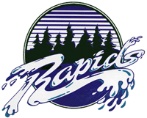 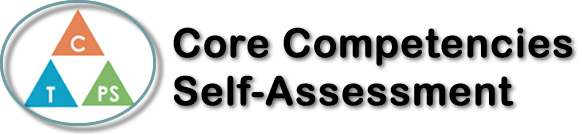 Name: Cleon LiuDate:  February 13, 2020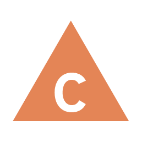 How does the artifact you selected demonstrate strengths & growth in the communication competency?In what ways might you further develop your communication competency?Self-ReflectionDescribe how the artifact you selected shows your strengths & growth in specific core competencies. The prompt questions on the left - or other self-assessment activities you may have done - may guide your reflection process.This project helped me figure out who I am and where I am in life. It reveals my interest areas, but also what I currently think is important in life like why I created the 6-word story. This project to me gathers my different life aspects into one poster and shows what my personality and interests traits are, sort of like a record for the future self. This artifact demonstrates the strengths and growth in the personal competency because I had to identify my person traits for myself as well as my personal interests. This made me more aware what person I am, without knowing my own strengths and interest, I wouldn’t have completed this project. I also used the critical and creative thinking aspect while making this poster. I had to critically think about what are the most important ideas and the ones not worth mentioning. Then incorporate the creative thinking competency to display that information as enticing and clear as possible. Communication also had to be used because you needed to accurately communicate the information that corresponds with this poster. Also, I had attentively listen my classmates presentations to understand and know more about them. I think this poster to me is a mark in life where in the future I can reflect and look back on. 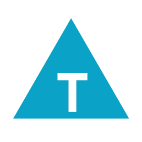 How does the artifact you selected demonstrate strengths & growth in the thinking competencies?In what ways might you further develop your thinking competencies?Self-ReflectionDescribe how the artifact you selected shows your strengths & growth in specific core competencies. The prompt questions on the left - or other self-assessment activities you may have done - may guide your reflection process.This project helped me figure out who I am and where I am in life. It reveals my interest areas, but also what I currently think is important in life like why I created the 6-word story. This project to me gathers my different life aspects into one poster and shows what my personality and interests traits are, sort of like a record for the future self. This artifact demonstrates the strengths and growth in the personal competency because I had to identify my person traits for myself as well as my personal interests. This made me more aware what person I am, without knowing my own strengths and interest, I wouldn’t have completed this project. I also used the critical and creative thinking aspect while making this poster. I had to critically think about what are the most important ideas and the ones not worth mentioning. Then incorporate the creative thinking competency to display that information as enticing and clear as possible. Communication also had to be used because you needed to accurately communicate the information that corresponds with this poster. Also, I had attentively listen my classmates presentations to understand and know more about them. I think this poster to me is a mark in life where in the future I can reflect and look back on. 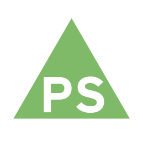 How does the artifact you selected demonstrate strengths & growth in the personal & social competencies?In what ways might you further develop your personal & social competencies?Self-ReflectionDescribe how the artifact you selected shows your strengths & growth in specific core competencies. The prompt questions on the left - or other self-assessment activities you may have done - may guide your reflection process.This project helped me figure out who I am and where I am in life. It reveals my interest areas, but also what I currently think is important in life like why I created the 6-word story. This project to me gathers my different life aspects into one poster and shows what my personality and interests traits are, sort of like a record for the future self. This artifact demonstrates the strengths and growth in the personal competency because I had to identify my person traits for myself as well as my personal interests. This made me more aware what person I am, without knowing my own strengths and interest, I wouldn’t have completed this project. I also used the critical and creative thinking aspect while making this poster. I had to critically think about what are the most important ideas and the ones not worth mentioning. Then incorporate the creative thinking competency to display that information as enticing and clear as possible. Communication also had to be used because you needed to accurately communicate the information that corresponds with this poster. Also, I had attentively listen my classmates presentations to understand and know more about them. I think this poster to me is a mark in life where in the future I can reflect and look back on. 